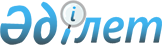 2002 жылғы 7 қазандағы Ұжымдық қауіпсіздік туралы шарт Ұйымының Жарғысына өзгерістер енгізу туралы төртінші хаттаманы ратификациялау туралыҚазақстан Республикасының Заңы 2024 жылғы 5 қаңтардағы № 53-VIII ҚРЗ
      2002 жылғы 7 қазандағы Ұжымдық қауіпсіздік туралы шарт Ұйымының Жарғысына өзгерістер енгізу туралы 2022 жылғы 26 тамызда жасалған төртінші хаттама ратификациялансын. 2002 жылғы 7 қазандағы Ұжымдық қауіпсіздік туралы шарт Ұйымының
Жарғысына өзгерістер енгізу туралы ТӨРТІНШІ ХАТТАМА
      Бұдан әрі Тараптар деп аталатын Ұжымдық қауіпсіздік туралы шарт Ұйымына мүше мемлекеттер
      2002 жылғы 7 қазандағы Ұжымдық қауіпсіздік туралы шарт Ұйымы Жарғысының (бұдан әрі - Жарғы) 27-бабына сәйкес
      төмендегілер туралы уағдаласты:
      1. Жарғыға мынадай өзгерістер енгізілсін:
      а) Жарғының 8-бабының үшінші абзацы "ақпараттық қауіпсіздік," деген сөздерден кейін "биологиялық қауіпсіздік," деген сөздермен толықтырылсын;
      б) Жарғының 17-бабының екінші абзацы мынадай мазмұндағы екінші сөйлеммен толықтырылсын:
      "Бас хатшының өкілеттіктерін мерзімінен бұрын тоқтату туралы шешімді СІМК-нің ұсынуы бойынша Кеңес қабылдайды.".
      2. Осы Хаттама Жарғының 26-бабында көзделген тәртіппен күшіне енеді.
      2022 жылғы "26" тамызда_____ қаласында орыс тілінде бір төлнұсқа данада жасалды. Төлнұсқа данасы Ұжымдық қауіпсіздік туралы шарт Ұйымының Хатшылығында сақталады, ол осы Хаттамаға қол қойған әрбір Тарапқа оның куәландырылған көшірмесін жібереді.
      Ұжымдық қауіпсіздік туралы шарт
      Ұйымы Хатшылығының мөрі
      Көшірмесі дұрыс:
      2022 жылғы 26 тамызда жасалған 2002 жылғы 7 қазандағы Ұжымдық қауіпсіздік туралы шарт Ұйымының Жарғысына өзгерістер енгізу туралы төртінші хаттаманың қазақ тіліндегі көшірмесінің дұрыстығын куәландырамын.
					© 2012. Қазақстан Республикасы Әділет министрлігінің «Қазақстан Республикасының Заңнама және құқықтық ақпарат институты» ШЖҚ РМК
				
      Қазақстан РеспубликасыныңПрезиденті 

Қ. ТОҚАЕВ
Бейресми аударма
      Армения Республикасы үшін

Қырғыз Республикасы үшін

      Беларусь Республикасы үшін

Ресей Федерациясы үшін

      Қазақстан Республикасы үшін

Тәжікстан Республикасы үшін

      ҰҚШҰ ХатшылығыныңЗаң бөлімінің бастығы______________К.Голуб

      Қазақстан РеспубликасыСыртқы істер министрінің орынбасары

А.Айдаров
